PEMBUATAN E-LEARNING PADA SMKS 4 PGRI KOTA BENGKULU MENGGUNAKAN PHP MYSQLSKRIPSIOleh :WELI OKTAPIYANPM: 16030015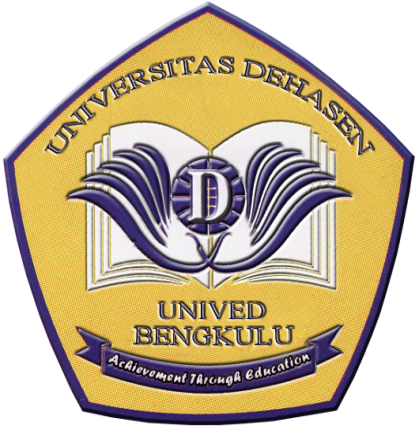 PROGRAM STUDI SISTEM INFORMASIFAKULTAS ILMU KOMPUTERUNIVERSITAS DEHASEN (UNIVED) BENGKULU2020ABSTRAKPEMBUATAN E-LEARNING PADA SMKS 4 PGRI KOTA BENGKULU MENGGUNAKAN PHP MYSQLOlehWeli Oktapiya,1)Khairil, M.Kom,2)Indra Kanedi, M.Kom,3)Prmbuatan  e-learning  pada  SMKS  4  PGRI  Kota  Bengkulu  menggunakan Php  MySQL.  Dimana  dalam  proses  kerja  aplikasi  pembuatan  e-learning  ini  akan  menggunakan  bahasa  pemrograman  Php  MySQL  dalam  penggelola  datanya.      Dalam  melakukan  penelitian ini,  penulis  menggunakan  metode pengembangan sistem,  metode  yang digunakan  metode  waterfall.  Maka  dari itu  penulis  mengembangkan  agar dapat  membantu  siswa  untuk  mencapai  kemampuan  dalam  belajar  penggunaan  e-learning dapat  menghemat waktu  dan  melakukan  proses  belajar  dengan  porsi  yang  lebih  banyak.      Berdasarkan  dari  hasil  pengujian  yang  sudah  dilakukan  dapat  diambil    bahwa  Pembuatan  E-Learning  pada  SMKS 4  PGRI  Kota  Bengkulu  Menggunakan  Php MySQL  dapat  mempermudah  dalam  proses  belajar  mengajar  guru  dan  siswa  Kata Kunci : SMKS 4 PGRI Kota Bengkulu, E-LearningKeterangan : MahasiswaDosen pembimbing 1Dosen pembimbing 2ABSTRACTDEVELOPING E-LEARNING FOR SMKS 4 PGRI OF BENGKULU CITY USING PHP MYSQLBy:Welli Oktapiya,1)Khairil2)Indra Kanedi3)Developing e-learning at SMKS 4 PGRI of Bengkulu City using Php MySQL. Work process of this e-learning application will use the Php MySQL programming language in managing its data. In conducting this research, the researcher use the system development method, the method used is the waterfall method. Therefore, the researcher developed in order to help students achieve learning abilities, using e-learning can save time and carry out the learning process with a larger portion. Based on the results of the tests that have been carried out, it can be concluded that developing E-Learning at SMKS 4 PGRI of Bengkulu City using PHP MySQL can facilitate the teaching and learning process of teachers and studentsKeywords: SMKS 4 PGRI of Bengkulu City, E-LearningInformation :1. Students2. Supervisors